            Международный Фонд защиты 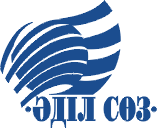 свободы слова «Адил соз» Нарушения свободы слова в Казахстане Июнь 2020 годаМеждународный фонд защиты свободы слова «Адил соз» провел исследование  ситуации  в Казахстане с правом на свободу выражения, получения и распространения информации в июне 2020 года. Среди сообщений: - 26 июня Президент РК подписал закон о переносе «клеветы» из Уголовного кодекса в Административный.- Альнура Ильяшева суд лишил права заниматься общественной и публичной деятельностью сроком на пять лет. Альнур считает приговор узаконенным механизмом «зашить ему рот».- 6 июня журналисты, освещавшие задержания граждан, столкнулись с препятствиями в работе.- Съемочная группа информационно-аналитического портала Azattyq Ruhy подверглась нападению.- В отношении Гульжан Ергалиевой возобновлены судебные разбирательства 2018 года по обвинению ее в клевете. - Министерство информации и общественного развития выставило для обсуждения Правила журналиста (представителя средства массовой информации), присутствующего на мирных собраниях, и формы отличительных знаков журналиста- Казахстанские масс-медиа из-за пандемии сталкиваются с большими экономическими трудностями. Прогноз потери рекламных доходов в текущем году исчисляется в среднем от 30% до 60%. Об этом сообщила министр информации и общественного развития Аида Балаева.В июне 2020 года судом вынесены 2 судебных акта по искам о защите чести, достоинства и деловой репутации к СМИ в связи с осуществлением права на свободу выражения, получения и распространения информации. Из них в пользу ответчиков – 0.В  связи с осуществлением права на свободу выражения в июне 2020 года предъявлены:- 7 обвинений в уголовном порядке (в том числе в судебном – 3). - 9 претензий и исков в гражданском порядке (в том числе исков о защите чести, достоинства и деловой репутации – 8). С начала года предъявлено обвинений и исков:- 36 – в уголовном порядке (из них в судебном – 12);- 17 – в административном;- 45 –  в гражданском порядке. Из них  37 -  претензии и иски о защите чести, достоинства и деловой репутации. Заявленные суммы возмещения морального вреда составили 70 млн. 600 тысяч тенге. Судами взыскано 755 тыс. 993 тенге. ОглавлениеI. ОБЩАЯ СИТУАЦИЯ	2II. ИЗМЕНЕНИЯ В ДЕЙСТВУЮЩЕМ ЗАКОНОДАТЕЛЬСТВЕ	7III. НАРУШЕНИЯ ПРАВ ЖУРНАЛИСТОВ И СМИ	101. Воспрепятствование законной профессиональной деятельности  журналистов и СМИ	102. Нападение за журналистов	113. Задержания журналистов и блогеров	124. Нарушение авторских прав	13IV. НАРУШЕНИЯ ПРАВА  НА ПОЛУЧЕНИЕ И РАСПРОСТРАНЕНИЕ ИНФОРМАЦИИ	131. Отказы, ограничения и нарушение сроков предоставления информации	142. Нарушение принципа равноправия СМИ	213. Нарушение принципа гласности судебного процесса	224.  Цензура	23V. ОБВИНЕНИЯ СМИ И ГРАЖДАН  В СВЯЗИ С ОСУЩЕСТВЛЕНИЕМ ПРАВА  НА СВОБОДУ ВЫРАЖЕНИЯ	241. Преследования в уголовном порядке	241.1. Дело Альнура Ильяшева	262. Преследования в гражданском порядке	282.1. Судебные иски	282.2. Досудебные претензии	31I. ОБЩАЯ СИТУАЦИЯИнициативная группа по созданию Демократической партии во главе с активистом Жанболатом Мамаем и движение «Демократический выбор Казахстана» призвали своих сторонников выйти на митинги в нескольких городах Казахстана 6 июня.Повестка митингов – кредитная амнистия, освобождение политзаключенных, требование запрета на продажу земель иностранцам. Июнь, 055 июня Генеральная прокуратура РК опубликовала на своем сайте обращение заместителя генпрокурора Булата Дембаева.Прокуратура напоминает об административной ответственности за несанкционированные митинги и о запрете в период карантина на проведение массовых публичных мероприятий. В заявлении говорится, что за нарушение карантинного запрета предусмотрена административная и уголовная ответственности. Июнь, 05Главный санитарный врач Алматы Жандарбек Бекшин обратился к алматинцам с призывом не участвовать в митингах и массовых сборах: «Митинги и массовые сборы создают условия для масштабного заражения людей. В случае, если подобные сборы приведут к заражению, организаторы митингов понесут предусмотренную законодательством ответственность, вплоть до уголовной».Ж. Бекшин отметил, что санитарно-эпидемиологические службы будут вести видеосъемку и учет всех граждан, участвовавших в массовых собраниях: «Такая регистрация и учет участников необходима для проведения дальнейшего расследования. Все участники массовых собраний, митингов создают эпидемические цепочки заражения коронавирусной инфекции. Именно поэтому я ранее принял постановление о полном запрете различных массовых сборов на всей территории города». Июнь, 066 июня в Алматы, Нур-Султане и нескольких крупных городах Казахстана полицейские под предлогом дезинфекции заблокировали подходы к площадям, обозначенным в качестве мест проведения протестных акций. 8 июня министерство внутренних дел сообщило о 53 задержанных на митингах 6 июня. Из них 8 привлечены к административной ответственности, в отношении двух проводятся досудебные расследования за оскорбление и применение насилия в отношении представителя власти. Июнь, 08Более 20 сотрудников телерадиокомпании «Казахстан» (телеканал Qazaqstan) заразились коронавирусом. По словам санврачей, коронавирус был выявлен у 24 сотрудников телеканала, все близкие и потенциально контактные были обследованы. Кроме того, были обследованы сотрудники ОРТ «Евразия», который расположен в том же здании и имеет один общий вход с ТРК «Казахстан».Ранее коронавирус подтвердился у двух сотрудников телеканала, работавших в «Казмедиацентре».Июнь, 25Постановлением Главного государственного санитарного врача РК № 43 «О дальнейшем усилении мер по предупреждению заболеваний коронавирусной инфекцией среди населения Республики Казахстан», в случае достижения определенных критериев процента занятости коечного фонда (ПЗКФ) для больных COVID-19 и среднего за 7 дней значения репродуктивного числа R (кол-во человек, которых может заразить один заразившийся), вводятся ограничительные мероприятия на территории областей, городов Алматы, Нур-Султана, Шымкента. По-прежнему запрещено проведение аудио-, фото- и видеосъемки в организациях здравоохранения, машинах скорой медицинской помощи, в помещениях, определённых местными исполнительными органами для карантина, а также при оказании медицинской помощи на дому медицинскими работниками, проведении эпидемиологического расследования в очаге, проведении опроса и анкетирования больных и контактных.Июнь, 29Президент РК Касым-Жомарт Токаев поручил кардинально пересмотреть подходы в информационной работе по коронавирусу, сообщает пресс-служба Акорды.«На первом этапе эта работа была организована неплохо, однако в последнее время складывается ощущение, что госорганы запустили эту работу. Акимы, министры фактически закрылись от простого народа – не реагируют вовремя на жалобы и обращения граждан, в то время как многие люди уже впадают в отчаяние, не зная к кому обращаться. Из почти 40 тыс. вопросов, которые поступили на сайт www.coronavirus2020.kz, на данный момент даны ответы только на треть. В результате подобного отношения мы получаем новый всплеск инфодемии, поток откровенных фейков и дезинформации, которые еще сильнее осложняют нашу работу», - цитирует пресс-служба Токаева с совещания по мерам противодействия распространению коронавирусной инфекции (КВИ).Президент поручил кардинально пересмотреть подходы в информационной работе, наладить регулярные брифинги ответственных лиц и обеспечить население прямой и качественной информацией по алгоритму действий в случае заболевания.Июнь, 10Все СМИ Казахстанские масс-медиа столкнулись с новыми вызовами в условиях пандемии. Журналисты из разных регионов рассказывают о финансовых проблемах, рекламодатели приостановили контракты, где-то газеты перестали печатать или сократили тиражи, выпуски, не хватает денег на заработную плату. Решить задачу привлечения рекламодателей и одновременной оптимизации расходов на создание и продвижение контента решено в рамках объединенной медиаплатформы, сообщает Exclusive.kz.Для клиентов будут сформированы пакеты с возможностью выбрать регионы и СМИ. Центр продаж будет координировать взаимоотношения медиа и рекламодателя и  четко таргетировать аудиторию по региону, интересам или ценностям.Среди медиа, которые поддерживают идею объединения, есть такие крупные региональные площадки, как «Уральская неделя», «Костанайские новости», «Pavon.kz», «Устинка», «In-city», «Лада», «5 канал», «Рика ТВ», «Exclusive.kz», «Матрица», «kz.media» и другие национальные ресурсы. При этом площадка постоянно растет за счет присоединения других ресурсов.Уже сейчас ежемесячная аудитория платформы – более 14 млн. посетителей в месяц.Июнь, 29Министр информации и общественного развития Аида Балаева на брифинге в Нур-Султане сообщила: «Из-за пандемии коронавируса средства массовой информации сталкиваются с большими экономическими трудностями. Прогноз потери рекламных доходов в текущем году исчисляется в среднем от 30% до 60%».По ее словам, в условиях режима ЧП и с учетом девальвации валюты, по предварительным расчетам, планируемые убытки в разрезе 60 теле-, радиоканалов равны Т810,855 млн, что составляет 55,6% от доходов на 2020 год, в разрезе 50 печатных изданий равны – Т1,551 млн, что составляет 32,01% от доходов на 2020 год.«В рамках антикризисных мер на сегодня парламентом одобрены поправки в законодательство, предусматривающие освобождение от уплаты налогов и обязательных отчислений с фонда оплаты труда на период с 1 апреля до 1 октября 2020 года. Кроме того, парламентом принят законопроект, в рамках которого предусмотрено освобождение коммерческих теле-, радиоканалов от оплаты услуг аналогового и эфирного цифрового телерадиовещания на период с 1 июля по 31 декабря 2020 года», - проинформировала Балаева.Июнь, 1811 июня Центр защиты прав потребителей г. Рудный сообщил на своей странице в соцсети «Одноклассники» о том, что 5 мая 2020 г. Рудненский городской отдел внутренней политики заключил договор с «TaByS 2020» на сумму 1 млн. 300 тыс. тенге. Договор обнаружен при мониторинге Портала госзакупок.Поставщик услуг среди прочего должен в срок до 31.12.2020 г.:- ежедневно мониторить не менее 7 популярных пабликов,  фиксировать деструктивные настроения, передавать данные уполномоченным органам;- составлять план реакции на критические моменты;- контраргументировать и создать 4 фейковых аккаунта для комментирования.Центр защиты прав потребителей Рудного при изучении данных поставщика услуг выяснил, что под этим псевдонимом на сайте госзакупок зарегистрировано физическое лицо, осуществляющее личное предпринимательство – Беккалиев Ербол. Предприниматель, судя по договорам о госзакупках, занимается оказанием обширного спектра услуг: от установки памятников по заказу Управления полиции и работ по установке дверей/ворот/турникетных систем/ограждений и электромонтажных работ по заказам аппарата акима города до работ по установке (монтажу) рекламных/информационных конструкций и услуг по техническому/сервисному обслуживанию двигателей автомобильных, а также ремонту и реставрации труб по договорам государственных закупок с отделом ЖКХ акимата.Об этом договоре на мониторинг соцсетей 12 июня написал и еженедельник «Наша Газета».17 июня отдел внутренней политики акимата города Рудный заявил на своей странице в Instagram:«При формировании договора с ИП «TaBys 2020» была допущена ошибка в технической спецификации.Сотрудником отдела внутренней политики на портал государственных закупок был прикреплен не утвержденный файл, представляющий собой некорректное коммерческое предложение от другого поставщика услуг, не являющиеся технической спецификацией к договору с «TaBys 2020». По данному факту была проведена внутренняя проверка. К специалисту, допустившему данную ошибку, применена мера наказания в виде дисциплинарного взыскания».26 июня на брифинге в Нур-Султане офицер по особо важным делам департамента превенции Агентства по противодействию коррупции Айнагуль Карипова высказала недоумение по поводу закупки отделом внутренней политики города Рудный услуг по информационному мониторингу и созданию 4 фейковых аккаунтов для комментирования: «По сути государственное учреждение за бюджетные деньги создает себе положительный имидж». То, что заказчик сослался на техническую ошибку, «еще раз говорит о том, что ответственные лица подписывают план договора, не читают или сознательно допускают такие промахи». «Сейчас заключено дополнительное соглашение уже без услуги по созданию таких аккаунтов. Как итог, государство теряет не только деньги, но и доверие людей, — отметила офицер.Другой пример подозрительного договора, заключенного в условиях пандемии в сфере госзакупок, о котором упомянула А. Карипова - закуп бытовой техники с завышенными ценами управлением здравоохранения Атырауской области.«Объявлен закуп стиральных машин по цене 223 тыс. тенге за единицу при средней стоимости аналогичной техники в 170 тыс. тенге. Возможная экономия позволила бы приобрести еще одну стиральную машину. Рекомендации антикоррупционной службы области осталось без ответа», — заключила Карипова.Июнь, 19Автор блог-платформы yvision.kz с ником Capitan Qazaqstan сообщает о завершившемся конкурсе по закупке услуги «по проведению государственной информационной политики через телевещание», объявленном КГУ «Управление общественного развития города Алматы». Сумма закупки без учета НДС – 2 млрд. 085 млн. 271 тыс. 428 тенге 57 тиын. Срок оказания услуги по подготовке информационных материалов и публикации/размещению в СМИ – до 31 декабря 2020 года.Согласно тех.спецификации, сообщает автор, данная сумма будет потрачена на «трансляцию в эфире (дополнительное сопровождение в социальных сетях, в видеохостинге Youtube) аудиовизуальной продукции на государственном и на русском языках, разъясняющую государственную политику». Июнь, 17 Депутат Мажилиса парламента Павел Казанцев в депутатском запросе на имя генпрокурора РК Гизата Нурдаулетова попросил дать объективную правовую оценку публикациям в интернете, касающимся нефтегазовой отрасли.«В последнее время в интернет-публикациях поднимаются различные вопросы, связанные с механизмами реализации нефти и газа на экспорт, деятельностью зарубежных компаний – посредников в этой сфере и их доступом к отечественному рынку, а также вопросы целевого расходования средств зарубежных дочерних предприятий национальной нефтегазовой компании. Необоснованные публикации подобного рода влекут значительные риски ущерба деловой репутации отечественной нефтегазовой отрасли, а также негативно сказываются на инвестиционном климате страны», - подчеркнул депутат.Июнь, 29Министр информации и общественного развития Аида Балаева в ходе отчетной встречи с населением сообщила о запуске в этом году Единого портала государственных СМИ: «Это очень важный шаг, особенно в условиях большого информационного потока, который позволит гражданам получать достоверную информацию, как говорится, «из первых уст».Кроме того министр сообщила о создании единой системы размещения госинформзаказа в республиканских и региональных СМИ.Июнь, 29Государство будет принимать жесткие меры к Telegram-каналам, распространяющим деструктивную информацию, угрожающую национальной безопасности, заявила министр информации и общественного развития РК Аида Балаева на брифинге в Нур-Султане.«Другой вопрос, конечно, сейчас очень сложно найти юридические адреса и конкретные ответственные лица в этом направлении», - отметила Балаева.II. ИЗМЕНЕНИЯ В ДЕЙСТВУЮЩЕМ ЗАКОНОДАТЕЛЬСТВЕИюнь, 17На сайте Открытое правительство на публичное обсуждение выставлен проект приказа министра информации и общественного развития «Об утверждении Правил деятельности журналиста (представителя средства массовой информации), присутствующего на мирных собраниях, форм отличительных знаков журналиста». Правилами предписывается журналисту при освещении мирного собрания иметь при себе удостоверение журналиста и один или несколько утвержденных отличительных знаков. Формы отличительных знаков описаны в приложении 2 к Приказу министра.Согласно п. 4 Правил, исполнительный орган «для обеспечения профессиональной деятельности журналиста (интервьюирование, брифинги), местный исполнительный орган принимает меры по обеспечению журналистов Оперативным пресс-центром для средств массовой информации в следующих случаях: 1) если предполагаемое количество участников мирного собрания, заявленное в уведомлении о проведении мирных собраний или заявлении о получении согласования, превышает 200 человек; 2) по запросу средств массовой информации, направляемому в местный исполнительный орган. Запрос средств массовой информации направляется в срок не позднее, чем за один рабочий день до дня проведения мирного собрания, в произвольной форме с указанием количества журналистов».   Оперативный пресс-центр должен быть ограничен лентой, обеспечен достаточной видимостью для произведения фото-, видеосъемки и получения интервью, обеспечен электроснабжением.При этом журналист имеет право собирать информацию на мирных собраниях как на территории оперативного пресс-центра, так и за его пределами.Проект приказа вызвал неоднозначную реакцию у представителей СМИ.Журналисты считают, что тех знаков  отличия прессы, которые они имеют сейчас: ярко-желтые жилеты с надписью «Пресса» и фирменных курток и маек редакций, - достаточно. Кроме того, промаркировано логотипами редакций почти все оборудование.  Приобретение же стандартизированных приказом атрибутов влечет за собой дополнительные неоправданные затраты, которые совершенно необоснованы и нежелательны в связи со сложным финансовым положением редакций в условиях нынешнего кризиса.   Июнь, 10В Мажилисе парламента обсуждается проект закона РК «О внесении изменений и дополнений в Кодекс Республики Казахстан «О налогах и других обязательных платежах в бюджет (Налоговый кодекс)» и законопроект «О введении в действие Кодекса Республики Казахстан «О налогах и других обязательных платежах в бюджет (Налоговый кодекс)» и поправки к ним.Представлявший законопроект на заседании 10 июня мажилисмен Альберт Рау сообщил: «Предлагается освобождение от налогообложения доходов работников негосударственных СМИ: телевидения, печатных изданий. Это для поддержки коллективов, которые в условиях карантина очень серьезно работали».Как указывается в проекте закона, из доходов физического лица, подлежащих налогообложению, исключаются «доходы работника налогоплательщика, не являющегося субъектом квазигосударственного сектора и занимающегося: деятельностью по созданию и трансляции телевизионных программ и (или) радиовещанием и (или) изданием газет, журналов и (или) периодических публикаций».Норма вводится в действие с 1 апреля 2020 года и действует до 1 октября 2020 года.Июнь, 2626 июня Президент РК Касым-Жомарт Токаев подписал принятый 11 июня Сенатом парламента закон «О внесении изменений и дополнений в некоторые законодательные акты РК по вопросам исполнительного производства и уголовного законодательства».Закон исключает из Уголовного кодекса статью 130 – «Клевета». Клевета переносится в Кодекс РК «Об административных правонарушениях» в новую статью «73-3. Клевета».За клевету, совершенную публично или с использованием СМИ или сетей телекоммуникаций, законопроектом предлагается ввести штраф от 180 МРП до 650 МРП или административный арест на срок от 20 до 25 суток.Клевета, совершенная публично, соединенная с обвинением лица в совершении коррупционного, тяжкого или особо тяжкого преступления, влечет штраф от 200 до 750 МРП либо административный арест от 25 до 30 суток.Закон также вносит изменения в статью 174 УК РК – Возбуждение социальной, национальной, родовой, расовой, сословной или религиозной розни.В заголовке ст. 174 слово «Возбуждение» заменяется словом «Разжигание». В качестве наказания за правонарушение по 174 УК РК дополнительно вводится штраф в размере от 2000 МРП до 7000 МРП либо ограничение или лишение свободы (в действующем уголовном кодексе предусмотрено только ограничение свободы на срок от 2 до 7 лет либо лишение свободы на тот же срок).Закон опубликован в официальной печати 29 июня 2020 г. и вводится в действия по истечении 10 дней со дня его опубликования. Июнь, 2626 июня вступил в действие Закон РК «О внесении изменений и дополнений в Гражданский процессуальный кодекс Республики Казахстан по вопросам внедрения современных форматов работы судов, сокращения излишних судебных процедур и издержек».Глава 11-1 ГПК РК – Особенности электронного производства дополнена статьей 133-4 «Электронный протокол». Это аудио-, видеозапись судебного производства. Технические требования к электронному протоколу, обеспечивающие полноту, структурирование и качественное воспроизведение, определяются органом, осуществляющим организационное и материально-техническое обеспечение деятельности судов, с учетом требований настоящего Кодекса.Глава 18. Судебное разбирательство дополнена статьей 187-1 – Использование технических средств в судебном разбирательстве. «1. Лица, участвующие в деле, их представители, а также свидетели, эксперты, специалисты, переводчики вправе в порядке, установленном настоящим Кодексом, использовать в ходе судебного разбирательства технические средства с материальными и цифровыми носителями информации для извлечения необходимой информации по возникшим в ходе рассмотрения дела вопросам, получения доступа к информационным и правовым системам, интернет-ресурсам, выяснения надлежащего извещения и иных обстоятельств, имеющих значение для дела, а также фиксирования хода судебного заседания.2. Несоблюдение порядка использования технических средств, установленного настоящим Кодексом, исключает возможность использования полученных данных и является основанием для привлечения виновного лица к ответственности».Аудио-, видеозапись, кино- и фотосъемка хода судебного разбирательства осуществляются по правилам части седьмой статьи 19 (Гласность судебного процесса) Кодекса, «несоблюдение которых исключает возможность их использования и распространения в последующем и является основанием для привлечения виновного лица к ответственности за проявление неуважения к суду.».Изменена часть 4 статьи 282 (Содержание протокола). Теперь по ходатайству лиц, участвующих в деле, и их представителей судом представляются только копия аудиозаписи и краткий протокол или протокол судебного заседания. В старой редакции лица, участвующие в деле и их представители, могли получить и видеозапись судебного разбирательства.Согласно новой редакции части 4, лицо, получившее копию аудиозаписи и протокол (или краткий протокол) заседания, предупреждается об ответственности за нарушение требований законодательства Республики Казахстан о персональных данных и их защите и об использовании полученной записи в целях, предусмотренных частью пятой настоящей статьи.III. НАРУШЕНИЯ ПРАВ ЖУРНАЛИСТОВ И СМИ1. Воспрепятствование законной профессиональной деятельности 
журналистов и СМИИюнь, 06Дилара Иса, радио Азаттык (г. Шымкент)6 июня репортер радио Азаттык Дилара Иса, освещавшая задержания митингующих в Шымкенте, столкнулась с препятствованием в съемке: двое неизвестных пытались не допустить, чтобы задержания попали в объектив камеры. Они  закрывали камеру зонтами. Один из них сказал, что он является представителем управления внутренней политики акимата Шымкента.Кроме того, мужчина, работающий в пресс-службе городского департамента полиции, непрерывно снимал работу репортера на видео.Июнь, 06Ольга Сидорова, «Наша Газета» (г. Костанай)Полицейский препятствовал профессиональной деятельности журналиста «Нашей Газеты» Ольги Сидоровой, когда она пыталась заснять задержания на площади в Костанае. На корреспонденте был отличительный знак – желтый жилет с надписью «Пресса».Полицейский закрыл спиной происходящее, затем попытался забрать мобильный телефон, на который велась съемка. Только после предъявления служебного удостоверения полицейский перестал препятствовать работе журналиста.Июнь, 06Хадиша Акаева, Радио Азаттык (г. Семей)Корреспондента Азаттыка Хадишу Акаеву в г. Семей несколько раз пытались задержать полицейские. Журналист освещала задержания митингующих.Июнь, 06Лукпан Ахмедьяров, «Уральская неделя» (г. Уральск)Главный редактор «Уральской недели» Лукпан Ахмедьяров сообщил, что 6 июня, в день проведения мирных митингов, его пытались увезти в отделение полиции по повестке.— Мне пытались вручить повестку, когда утром я выходил из дома. Но там дата была 6 мая. Я сказал, что они опоздали. Видимо, они пошли исправлять ошибку, но я в это время уехал, — рассказал Лукпан Ахмедьяров.Июнь, 22Все СМИ22 июня парламент РК провел в закрытом режиме заседание обеих палат, на котором рассматривался отчет правительства об исполнении республиканского бюджета. До этого времени рассмотрение отчета всегда было открытым. Из-за карантина журналистов в здание не пустили, а онлайн-трансляцию парламент решил не делать. По какой причине – неизвестно.Июнь, 10Екатерина Тихонова, «Время» (г. Алматы)Корреспондент газеты «Время» Екатерина Тихонова написала в Facebook, что 10 июня ее как журналиста этого издания удалил модератор конференции ТОО «Алматинские тепловые сети» в ZOOM. «Раз пять подряд. Тема: «Температура горячей воды: проблемы и пути решения». Я часто пишу критические статьи на эту тему. На этой видеовстрече заявлены (помимо АЛТС) АЛЭС, АТК/, ДКРЕМ. Где ваша открытость? - пишет журналист.2. Нападение за журналистовИюнь, 09 Ришат Аскарбекулы, Azattyq Ruhy (г. Алматы)9 июня съемочная группа информационно-аналитического портала Azattyq Ruhy – журналист Ришат Аскарбекулы и телеоператор подверглась нападению.Произошло это возле автомойки, куда журналисты заехали, чтобы расспросить о трагедии, случившейся ночью в одном из домов неподалеку (69-летний алматинец застрелил своего зятя и дочь, а затем покончил собой). В это время к ним подошла группа людей. «Они даже и не требовали, чтобы мы ушли, но начали проявлять агрессию. Из-за того, что давление с их стороны начало нарастать, я сказал им, что вызову полицию. В этот момент одна их женщин выхватила из моих рук телефон и со всей силы бросила его на асфальт. Она накинулись и на оператора, хотела отобрать у него камеру», - рассказывает Ришат.Журналисты вызвали полицию и написали заявление по поводу нападения.Также заявления в полицию подали журналисты Первого канала Евразия. Им пытались сломать камеру, порвали куртку и угрожали расправой.В отношении женщины, разбившей телефон журналиста, полиция составила административный протокол.19 июня Специализированный межрайонный административный суд Алматы признал ее виновной в мелком хулиганстве (ст. 434, ч. 1) и оштрафовал на сумму 13890 тенге.Участвовавший в суде дистанционно Ришат Аскарбекулы  просил принять к правонарушительнице не строгие меры и прекратить производство за примирением сторон, так как она полностью возместила нанесенный материальный ущерб. Июнь, 13Салтанат Ташимова, блогер (г. Алматы)На общественных слушаниях по реконструкции одной из улиц Алматы с участием представителей властей города и населения две агрессивно настроенные женщины пытались помешать блогеру Салтанат Ташимовой снимать встречу. «Та, что помоложе, пыталась разбить телефон и камеру, набросилась и расцарапала мне до крови руку! Акимат Бостандыкского района пригнали этих титушек. Их было человек 7, они изображали толпу криками, хлопаньем и визгами», - пишет Салтанат.«Титýшки» — собирательный термин для именования людей, негласно используемых местными властями в качестве подстрекателей и наёмников для организации провокаций, потасовок, иных акций, часто с применением физической силы.Июнь, 18Улан Шамшет, almakz.info (г. Алматы)18 июня трое неизвестных избили  блогера Улана Шамшета на территории его собственного участка.Улан связывает нападение с его антибанковской деятельностью, в частности – его исками к АО «Каспибанк».24 июня Шамшет обратился с открытым обращением к Генеральному прокурору. В нем он просит провести прокурорскую проверку деятельности банка, действий сотрудников полиции Медеуского района, «которые отпускают на свободу соучастника преступления, совершенного в отношении меня, а также спускают на тормозах данное дело», акима Алматы «на предмет наличия факто лоббирования интересов акционеров Каспибанка» и др.3. Задержания журналистов и блогеровИюнь, 06Актамак Коптлеуова, блогер (Актобе)Утром 6 июня блогер Актамак Коптлеуова задержана у подъезда дома и насильно доставлена в отделение полиции г. Актобе. В этот день во многих городах Казахстана были запланированы мирные митинги. Актамак Коптлеуова является членом Международной федерации журналистов (IFJ). По словам полицейских, журналист-блогер доставлена в полицию для допроса по некоему уголовному делу, по которому она проходит в качестве свидетеля. В полицейском участке Актамак Коптлеуова подверглась грубому обращению со стороны полицейских. Кроме этого, сотрудники полиции собирались изъять у нее пресс-карту, выданную IFJ, считая его фальшивым.Протестуя против постановления об изъятии документа на экспертизу, Актамак Коптлеуова несколько часов просидела  на бетонном полу в коридоре здания полиции. Документ блогеру вернули на условиях, что до окончания досудебного расследования она не будет иметь право им пользоваться.В отделении полиции Актамак Коптлеуова провела больше 10 часов.4. Нарушение авторских правИюнь, 03Аскар Беков, «Айкын» (г. Алматы)Журналист и фотограф газеты «Айкын» заметил на городских баннерах Алматы и Нур-Султан снимки, сделанные им.«Эти фотографии мои, сделанные год назад. Наверно, надо уважать авторское право? Если обратятся с просьбой дать разрешение на использование фотографии, если скажут, что у комиссии, созданной для подготовки и проведения празднования 175-летия Абая Кунанбайулы, я бы согласился», - пишет Аскар Беков в Facebook.IV. НАРУШЕНИЯ ПРАВА 
НА ПОЛУЧЕНИЕ И РАСПРОСТРАНЕНИЕ ИНФОРМАЦИИИюнь, 30СМИ Атырауской областиМинистерство здравоохранения РК запретило региональным управлениям здравоохранения проводить брифинги по ситуации с COVID-19 в регионах. О ситуации с коронавирусом минздрав будет информировать сам на брифингах в Нур-Султане. Июнь, 30СМИ Карагандинской областиРуководитель пресс-службы акимата Карагандинской области в общем журналистском чате подтвердила информацию о том, что Министерство здравоохранения запретило проводить брифинги по коронавируской инфекции в регионах. Между тем руководитель пресс-службы заверила, что  всегда готова максимально оперативно отвечать на вопросы карагандинских журналистов. Июнь, 26СМИ Павлодарской областиЖурналисты Павлодарской области отметили, что областной акимат перестал проводить брифинги с участием региональных управления здравоохранения и департамента контроля качества и безопасности товаров и услуг (быв. Госсанэпиднадзор), а также озвучивать информацию по распространению коронавирусной инфекции в области. Акимат объяснил это запретом, поступившим из Министерства здравоохранения. Однако, когда журналисты связались с пресс-службой минздрава, там заявили, что слышат об этом впервые, и подобных распоряжений и указаний в регионы их ведомство не направляло.1. Отказы, ограничения и нарушение сроков предоставления информацииИюнь, 02 Нана Иксанова, «Уральская неделя» (г. Уральск)Корреспондент «Уральской недели» Нана Иксанова по заданию редакции договорилась с и.о. пресс-секретаря Западно-Казахстанского областного управления здравоохранения Земфирой Абулхаировой о предоставлении контактов врача, который согласился бы рассказать о буднях медиков в условиях пандемии. В личной переписке с журналисткой врач начал провоцировать на конфликт, задавая вопросы и нелицеприятно выражаясь о профессии журналиста вообще и о газете, в которой работает  Иксанова, в частности. В итоге он сказал, что не доверяет ей и разговаривать с ней не собирается.  После этого Иксанова попросила дать другого врача для беседы, однако Земфира Абулхаирова перестала отвечать на звонки и сообщения. Материал был сорван. Примечательно, что этот же самый врач через несколько дней дал интервью другой местной газете.Июнь, 03Георгий Говоров, «Наша Газета» (г. Костанай)Корреспондент еженедельника «Наша Газета» Георгий Говоров 14 мая отправил запрос директору Узункольской РЭС Дмитрию Щербаку по поводу обращения жителей с. Пресногорьковка Узункольского района. Сельчане сообщили, что 7 мая в их дома было подано электричество высокого напряжения, в результате чего у людей вышли из строя электроприборы. Потребители считают, что их имущество было испорчено из-за халатности дежурного электрика. Журналист просил ответить на вопросы: что именно произошло в тот день на  Чапаевской электроподстанции, в чем причина ЧП, будет ли произведена компенсация ущерба потребителям и какие меры предпринимаются руководством РЭС для предотвращения подобных случаев.В установленный законом срок ответ предоставлен не был. Говоров позвонил в приемную директора РЭС, где ему сообщили, что этот вопрос не относится к компетенции РЭС. Говоров попросил прислать эту информацию в официальном ответе. Но ответа на запрос так и не получил.Июнь, 03СМИ РудногоВ акимате Рудного 3 июня прошло совещание по вопросам возобновления пассажирских автобусных перевозок после ослабления режима карантина. Городские автобусы должны были выйти на линии еще 2 июня, согласно договору с отделом жилищно-коммунального хозяйства акимата Рудного. Но автобусы ТОО «Рудныйавтотранс» продолжали работать в режиме «заказных» для Соколовско-Сарбайского горно-обогатительного производственного объединения (ССГПО).Как сообщает корреспондент портала ИА Город Ирина Старикова в статье «Два дня «на раскачку», учредитель  ТОО «Рудныйавтотранс» Ботагоз Бопатаева проигнорировала просьбы местных журналистов прокомментировать, почему даже после расторжения договора некоторые водители  продолжают работать только на ССГПО. Б. Бопатаева на вопросы СМИ ответила: «Пусть в ЖКХ все комментируют». Июнь, 04vlast.kz (г. Алматы)Вплоть до 4 июня министерство здравоохранения РК игнорировало запросы редакции vlast.kz о числе пациентов, которые были заражены коронавирусом, но умерли от других заболеваний. 3 июня министр здравоохранения Елжан Биртанов сообщил, что всего таких пациентов в стране 37. К вечеру 5 июня минздрав заявил, что непосредственно от коронавируса умерло 52 пациента.1 июня во время пресс-конференции министр здравоохранения Людмила Бюрабекова  объяснила расхождение в статистике по смертности между минздравом и регионами -  тем, что данные из регионов «свежее», а министерство опирается на данные по итогам работы комиссии, которая расследует каждый случай.Июнь, 05Георгий Говоров, «Наша Газета» (г. Костанай)Корреспондент еженедельника «Наша Газета» Георгий Говоров 25 мая отправил запрос руководителю ГУ «Отдел ЖКХ, пассажирского транспорта и автомобильных дорог акимата Костаная» Наурзбаю Мусину по поводу последствий прошлогоднего ремонта одной из улиц. Журналист просил ответить, какая фирма укладывала асфальт, сколько на это потратили бюджетных средств, были ли у отдела ЖКХ претензии при приеме работ на улице и какие меры принимаются для ликвидации последствий некачественных работ.В установленный законом срок ответ предоставлен не был.Июнь, 05Бахыт Ахметов, «Наша Газета» (г. Костанай)Гражданский журналист Бахыт Ахметов, пишущий статьи для «Нашей Газеты», 14 мая отправил запрос от этого издания начальнику департамента полиции Костанайской области Бекету Аймагамбетову по поводу расследования сотрудниками управления полиции Костаная нескольких дел, возбужденных по факту деятельности компании «Миллениум». Журналист просил сообщить количество дел, сколько пострадавших от деятельности компании, по какой статье УК РК ведется следствие. Также журналист просил сообщить, куда обращаться пострадавшим из других регионов и каковы должны быть их действия.В установленный законом срок ответ предоставлен не был.Июнь, 05«Уральская неделя» (г. Уральск)Редакция «Уральской недели» обратилась в акимат города с официальным запросом, в котором попросила назвать имена и должности госслужащих, кто от имени городского акимата заключал договоры аренды с предпринимателями. «Однако в акимате, несмотря на стремление к «открытости и прозрачности», «своих» не назвали, сославшись почему-то на «личные данные об имуществе граждан, коммерческую деятельность частных предприятий и неразглашение третьим сторонам», - сообщает издание в статье «Акимат Уральска отказался называть имена тех, кто передавал земли парка в аренду».Июнь, 06Радио Азаттык (г. Алматы)Корреспондент Радио Азаттык обратился за комментариями в управление полиции Медеуского района Алматы, у здания которого были задержаны активисты Бейбарыс Толымбеков и Марсель Шашаев. Дежурный Арман Нурлыгалиев сообщил по телефону, что не знает о задержанных, отказался отвечать на другие вопросы и положил трубку.Также редакции Азаттыка не удалось получить информацию о задержаниях в департаментах полиции Алматы, Нур-Султана и Караганды.Июнь, 08СМИ Акмолинской областиЖурналисты Акмолинской области пытаются всеми законными способами получить официальную информацию об массовом отравлении в приемнике-распределителе при управлении полиции Кокшетау, произошедшем 27 мая, - сообщает собкор фонда «Адил соз». СМИ стало известно, что пресс-служба Акмолинского департамента полиции согласовала пресс-релиз с областной прокуратурой. Однако он так и не был разослан СМИ. На вопрос собкора «Экспресс К» Нуржана Баймулдина, почему они не высылают официальную информацию, руководитель пресс-службы О. Пинчук ответила: «Потому, что пока не будет экспертизы, нам сказали не давать комментарии».Июнь, 08Все СМИЖурналист Айнур Коскина сообщает в Facebook, что официальную информацию о летальных случаях от коронавируса акиматы областей выдают почти спустя сутки. «Чиновники региона понимают, что они «кормят» и взращивают неверие граждан реальной опасности пандемии? А именно ведь это неверие и ведёт к появлению все новых и новых очагов заболевания КВИ! Добавьте к этому огромное количество фейков и, как говорится, «картина маслом»!», - пишет журналист.Июнь, 09СМИ Акмолинской областиАкмолинский департамент контроля качества и безопасности товаров и услуг не отправляет СМИ общественно значимые документы, связанные с пандемией коронавируса и вводимыми карантинными ограничениями для населения, сообщает собкор «Адил соз».Собственный корреспондент «Экспресс К» по Акмолинской области Нуржан Баймулдин позвонил руководителю Акмолинского департамента контроля качества и безопасности товаров и услуг Айнагуль Мусиной и посетовал, что такие важные документы, как, к примеру, постановление об ужесточении противоэпидемиологических мер в областном центре, пресс-служба ведомства могла бы рассылать СМИ по официальной электронной почте. В ответ глава ведомства сообщила, что постановление опубликовано на странице госоргана в Facebook, а по поводу рассылки информации прессе заявила, что они не обязаны рассылать постановление каждому журналисту. При этом речь шла об общей рассылке СМИ на электронную почту, как практикуют все госорганы Акмолинской области.Июнь, 10ТК «Ирбис» (г. Павлодар)Новостная редакция павлодарского телеканала «Ирбис» направила на имя акима города Кайрата Нукенова запрос по ситуации с поселком ИЖС (коттеджный поселок), возводимом в пригороде. В акимате сообщили, что для подготовки ответа необходимо время, так как нужные документы находятся в городском архиве и, в конечном счете, редакция ответа на свой запрос так и не получила.Июнь, 10Майя Шуакбаева, «Городская неделя» (г. Павлодар)10 июня корреспондент павлодарской газеты «Городская неделя» Майя Шуакбаева направила через портал egov.kz запрос в Министерство здравоохранения. Журналист просила разъяснить особенности и специфику функционирующих в стране медико-социальных учреждений. До конца июня ответ на свое обращение журналист не получила.Июнь, 12Анна Уралова, Tengrinews.kz (г. Павлодар)Корреспондент информационного сайта Tengrinews.kz Анна Уралова 6 июня обратилась к руководителю управления образования Павлодарской области Дінисламу Болатханұлы с запросом, касающимся Регионального центра поддержки детей. Запрос состоял из 13 вопросов. Спустя шесть дней Дінислам Болатханұлы предоставил ответ, содержащий два предложения: «Мной ранее в социальных сетях были даны пояснения по ситуации, сложившейся в Региональном центре поддержки детей, находящихся в трудной жизненной ситуации. Это было официальным разъяснением для всех средств массовой информации».Июнь, 15Ботагоз Айтжанова, ИА baigenews (г. Нур-Султан)Корреспондент информационного агентства «Baigenews.kz» Ботагоз Айтжанова сообщила на своей странице в Facebook, что она потратила 7 часов для получения общественно значимой информации о вынужденной посадке вертолета с премьер-министром Аскаром Маминым на борту. Она обращалась в пресс-службу премьер-министра, Министерство индустрии и инфраструктурного развития (МИИР), где ее направили в комитет гражданской авиации (КГА).В комитете гражданской авиации у Ботагоз запросили вопросы, получив которые, отказали в информации и направили в другой отдел. В отделе авиарасследований сказали, что комментировать им запрещено, сослались на секретность. Там журналиста направили в Комитет по ЧС, откуда перенаправили в Казавиаспас. В этом учреждении комментарий получили журналисты из другого информагентства, после чего пресс-секретарь сказал, что ему запретили комментировать. Ботагоз снова отправили в МИИР.В итоге информация о вынужденной посадке вертолета вышла в общем чате журналистов правительства, где Айтжановой нет.«И всего-то нужно было предоставить журналистам два абзаца:«Вертолет с Аскаром Маминым совершил вынужденную посадку. Произошло это 12 июня. Но стало известно о происшествии сегодня.Мамин вместе с правительственной делегацией летел на Ми-171 «Казавиаспаса» из Кордая. Вертушку пришлось посадить из-за отказа работы гидравлической системы. В 180 километрах от Тараза в районе поселка Тасоткель. В правительстве говорят, что пассажиры и экипаж не пострадали, а воздушное судно повреждений не получило. Министра здравоохранения на борту вертолета не было. После Мамин продолжил полет на резервном вертолете», - пишет журналист.Июнь, 16СМИ Актюбинской областиПроектный офис «AQTÓBE - ADALDYQ ALAŃY» в последнее  время стал рассылать пресс-релизы только на казахском зыке.  На вопрос журналиста портала  Ratel.kz Дмитрия Матвеева, почему так происходит, ему ответили, что причиной большая загруженность, из-за которой нет времени составлять релизы на русском языке.«AQTÓBE - ADALDYQ ALAŃY» проект Агентства Республики Казахстан по противодействию коррупции. Его цель – искоренение бытовой коррупции. Целью проектного офиса «Ақтөбе – адалдық алаңы» является повышение доверия граждан к институтам государственной власти, снижение уровня бытовой коррупции и создание комфортных условий.Июнь, 17СМИ Костанайской областиСМИ Карагандинской областиРегиональная служба коммуникаций Костанайской области 17 июня провела в формате онлайн брифинг руководителя управления образования Василия Цымбалюка. Брифинг был заявлен по теме «Медаль Елбасы», но у журналистов к управлению образования были и другие вопросы. В частности, на неделе один из сотрудников управления признался в даче взятки.После брифинга в чате «Областные СМИ» в WhatsAp журналисты возмутились по поводу того, что сотрудники РСК зачитывали не все заданные онлайн вопросы. Руководство РСК ответило, что эти вопросы не касались темы брифинга.На это журналисты отметили, что раньше, на очных брифингах, проблем с дополнительными вопросами «не по теме» не было.До сих пор площадка РСК всегда была возможностью задать вопрос от журналиста руководителю, которого подчас сложно найти и записать на видео. Представители СМИ расценили поведение сотрудников РСК, отказывающихся озвучивать вопросы не по теме брифинга, воспрепятствованием законной профессиональной деятельности журналиста. После этого РСК дала такой ответ: «Уважаемые коллеги. Если есть потребность проведения брифинга по вопросам образования, то давайте мы организуем для вас брифинг, с учетом высказанных замечаний».О проблеме ответов на выборочные вопросы во время онлайн-брифингов сообщили также и карагандинские журналисты. Июнь, 17Мария Мельникова, Радио Азаттык (г. Уральск)Репортер Радио Азаттык по Западно-Казахстанской области Мария Мельникова отправила два вопроса руководителю областного департамента здравоохранения Болатбеу Каюпову. Первый касался количества погибших от COVID-19 в области, второй – о причине увольнения главного врача областной инфекционной больницы. Ни на один вопрос ответа получено не было.Июнь, 19Алмагуль Джампейсова, Динара Есентаева, Айбек Сагынгалиев, ТК «Акжайык» (г. Уральск) Съемочная группа отдела новостей телеканала «Акжайык» приехала в назначенное время в Западно-Казахстанское областное управление здравоохранения на интервью с руководителем ведомства Болатбеком Каюповым. Так как обстоятельства изменились, Каюпов поручил интервью своему заместителю Гульнар Абдрахмановой, а сам выехал. Гульнар Абдрахманова отказалась выходить к журналистам, передавая им информацию через главного специалиста Земфиру Абулхаирову. Несмотря на то, что все вопросы были уже оговорены, она несколько раз уточняла, что это за вопросы. Затем потребовала записать их на листке. После того, как журналисты передали в кабинет листок с вопросами, Гульнар Абдрахманова какое-то время продержала их в приемной без всяких объяснений. Журналисты попросили хотя бы сделать самостоятельно видеозапись с ответами на вопросы и скинуть им по мессенджеру. Заместитель руководителя управления согласилась, но в итоге так ничего и не скинула. Журналисты два дня звонили и писали ей и Земфире Абулхаировой, однако те не брали трубку и не отвечали на сообщения. Ответы на вопросы получены так и не были.Июнь, 25СМИ г. Нур-СултанЖурналисты не смогли подключиться к заседанию в Сенате парламента, на котором обсуждались важные для страны законопроекты и избирались новые судьи. Пресс-служба сослалась на «технические причины» и пообещала дать пресс-релиз по итогам заседания.Пресс-секретарь Сената парламента Талгат Куспаев на напоминание журналиста Оксаны Скибан об обещанном пресс-релизе, по ее словам, сообщил, что «шлет какие-то мифические релизы на телеграмм-канал сената и на мою почту. При этом в почте у меня ничего нет, телеграмм канал сената я не могу найти.».«Теперь мало того, что релизы для информационщиков уже по времени утратили всю свою новостную актуальность, так еще и их не найдешь», - пишет журналист.«Маулен Сагатханович, большая просьба к вам, как к человеку, который не по наслышке знает, как важна для любого госоргана открытость и обратная связь, настроить работу пресс-службы в таком ключе, чтобы мы - журналисты имели доступ хотя бы к пленарным заседаниям онлайн! Нам ни релизы, ни телеграмм-каналы не нужны. Только онлайн и если можно, то с переводом, как оно и было всегда!», - обращается Оксана Скибан к председателю Сената парламента. Июнь, 25Алмагуль Джампейсова, Динара Есентаева, Айбек Сагынгалиев, ТК «Акжайык» (г. Уральск) Накануне  корреспондент отдела новостей телеканала «Акжайык» Алмагуль Джампейсова по телефону договорилась об интервью с заместителем начальника Западно-Казахстанского управления здравоохранения Ерланом Мукановым. Он предупредил, что неважно себя чувствует, и журналистка попросила, если он не сможет встретиться лично, оставить вместо себя другого специалиста. Когда на следующий день съемочная группа телеканала приехала в облздрав, Муканов на звонки не ответил, а в приемной журналистам сообщили, что его нет на месте. Только через некоторое время он написал Алмагуль Джампейсовой, что на больничном, и попросил его не беспокоить. Ответов на вопросы журналисты не получили.Июнь, 29Все СМИ (г. Уральск)Журналисты Западно-Казахстанского региона выражают недовольство работой пресс-служб областного управления здравоохранения и департамента контроля охраны общественного здоровья и качества медицинских услуг. В то время, когда информация о ходе пандемии имеет огромное значение, эти ведомства словно самоудалились от общения с прессой. На вопросы отвечают по нескольку дней или не отвечают вообще, на брифингах озвучивают только ту информацию, которую считают нужной и т.п.Июнь, 30Ольга Лихограй, «Наша Газета» (г. Костанай)Ответ, полученный корреспондентом еженедельника «Наша Газета» Ольга Лихограй из отдела ЖКХ, пассажирского транспорта и автомобильных дорог акимата Костаная на запрос по поводу строительства лестницы на берегу реки Тобол, повлек за собой дополнительные вопросы. Журналист попыталась выяснить у исполнителя ответа на запрос, как лестница, которой не было в проекте, могла появиться на правом берегу Тобола и откуда в отделе ЖКХ взяли сумму почти в 44 млн тенге, сопоставимую с годовым содержанием парков и скверов и идущую вразрез с суммой в 1 млн. 680 тыс. тенге, указанной на сайте госзакупок.- Я вопрос по разработке ПСД (проектно-сметной документации) в районе Малого и Большого мостов не курировал, - сообщил 29 июня специалист отдела ЖКХ Станислав Лобанский. - Мне дал эту информацию другой специалист, я вам ее предоставил. Постараюсь уточнить и перезвоню вам.Звонка так и не последовало, а вопросы остались. Их журналист перечислила в запросе уже на имя акима Костаная Кайрата Ахметова.Июнь, 30Елена Преображенская, Interfax.kz (г. Нур-Султан)В свете вышедшей из-под контроля ситуации по COVID-19 в Казахстане самой ожидаемой стала пресс-конференция министерства здравоохранения. Однако она  вылилась в 16-минутный брифинг, на котором были даны ответы только на 5 вопросов журналистов из 39, сообщает корреспондент информагентства «Интерфакс-Казахстан» Елена Преображенская.2. Нарушение принципа равноправия СМИИюнь, 17СМИ г. КарагандаВ общем WhatsAp чате акимата Карагандинской области региональные корреспонденты пожаловались на то, что столичные издания выдают официальную информацию раньше. Из-за этого их редакторы стали высказывать претензии, что, мол, зачем им такие собкоры вообще нужны, если они позже столичных журналистов информацию получают и присылают.Июнь, 19СМИ Актюбинской областиПресс-служба акимата города Актобе для освещения посещений главой города различных объектов приглашает только определённые СМИ и блогеров. Остальные СМИ узнают о прошедшем событии постфактум – на странице акимата  в соцсети и пресс-релиза. Выборочный подход пресс-служба никак не комментирует.3. Нарушение принципа гласности судебного процессаИюнь, 04СМИ г.АлматыСудья Бостандыкского районного суда № 2 Алматы Адиль Баякин закрыл для СМИ процесс, проходящий в открытом режиме, по делу бывшего председателя суда по гражданским делам этого суда Алтынбека Баянова, обвиняемого в получении взятки.Адвокат Алтынбека Баянова Татьяна Барышникова обратилась с ходатайством о проведении суда в закрытом режиме. Её коллега добавил, что присутствие средств массовой информации может негативно повлиять на объективность рассмотрения дела.Защита второго подсудимого – судьи в отставке Зулпыхара Сеитова не возражала против участия СМИ и оставила решение на усмотрение суда.Июнь, 10Данияр Молдабеков, Ольга Логинова, Vlast.kz (г. Алматы)Журналист интернет-издания Vlast.kz Данияр Молдабеков сообщает в Facebook: «Суд по мере пресечения Асии Тулесовой. Оля заранее связалась с секретарями и сотрудниками пресс-служб. Они сказали время начала онлайн-трансляции. Сказали, что надо скачать TrueConf. Подходит время начала суда. Прокурора, адвоката Асии и саму Асию подключить к  TrueConf не смогли. Теперь ушли в вацап. Там могут четыре человека участвовать – судья, прокурор, адвокат и Асия. В общем, мы остались без трансляции. Открытость и гласность».Июнь, 12Мария Мельникова, Радио Азаттык (г. Уральск)Репортер Радио Азаттык по Западно-Казахстанской области Мария Мельникова сообщила в Facebook: уральские СМИ были приглашены на оглашение приговора по закрытому делу (из-за карантина обещали на улице интервью судьи, где он даст пояснения по делу). Когда журналист приехала на оглашение, оказалось, что его перенесли на несколько часов. Через 20 минут Марии Мельниковой позвонила главный специалист межрайонного уголовного суда Алия Тленберлиева и сообщила, что встречи с судьей вообще не будет, якобы Верховный суд (ВС) запретил давать комментарии из-за карантина. На вопрос, как узнать подробности у судьи, ответила: «Не знаю, звоните в канцелярию».После публикации поста судья ВС Елена Максюта сообщила: «Мария Мельникова, я этого работника не знаю лично, поэтому не могла с ней точно говорить, тем более, дать такие указания. Но эта информация будет проверена». Председатель Западно-Казахстанского областного суда Рустем Мырзакәрім в комментариях к посту написал, что запрета на дачу комментариев нет. Он проинформировал журналиста о времени оглашения приговора, после которого судья даст подробную информацию о фабуле и результатах рассмотрения дела с соответствующими разъяснениями. Июнь, 17Данияр Молдабеков, Vlast.kz (г. Алматы)Корреспондент интернет-журнала Vласть Данияр Молдабеков не смог освещать онлайн процесс по мере пресечения Аси Тулесовой. Секретарь суда скинула ему одни данные для доступа к трансляции в Zoom, а журналистам из «Медиазоны» - другие. Идентификатор Молдабекова не подошел, коллеги другого издания к процессу подключились.Июнь, 18Данияр Молдабеков, Vlast.kz (г. Алматы)Корреспондент интернет-журнала Vласть Данияр Молдабеков сообщил в Facebook, что его и еще несколько журналистов не пустили в Zoom на рассмотрение ходатайства об отводе судьи Медеуского районного суда № 2 г. Алматы Залины Махарадзе. Отвод судье заявляли адвокаты гражданского активиста Альнура Ильяшева.4.  ЦензураИюнь, 10 «VKsport.kz» (Восточно-Казахстанская область)Директор сетевого издания «VKsport.kz» Рустам Еникеев обратился в Управление физической культуры и спорта Восточно-Казахстанской области (ВКО) для допуска журналиста издания к спортивным мероприятиям. Ответ, как рассказывает Руслан Еникеев, «мягко говоря, удивил».В условиях аккредитации первым пунктом значится: «Освещать только мероприятия, где главным организатором является Управление». Второй пункт гласит: «Если был взят комментарий, интервью от тренера, спортсмена состоящий в подведомственных организациях и спортивных школах Управления, заранее перед публикацией материала согласовать текст комментариев/интервью с Управлением». В управлении физкультуры и спорта ВКО, куда обратился собкор другого сетевого издания Ratel.kz с вопросом, не слишком ли это завышенные требования и не стало ли это примером появления цензуры, заметили, что не собираются журналистов ни в чём ограничивать.В пресс-службе Управления физической культуры и спорта ВКО пояснили, что в первом случае речь шла о посещении мероприятий от имени управления. Другие соревнования, организаторами которых управление не является, журналист может посещать, но управление не гарантирует, что ему не потребуется дополнительная аккредитация. Что касается второго пункта, то, как заявили чиновники, «мы не собираемся менять структуру материалов или требовать что-то не публиковать или убрать, как работодатели мы хотим убедиться, что наших сотрудников правильно поняли, и читатели материалов не будут введены в заблуждение».Июнь, 17«Егемен Казахстан» (г. Алматы)«Егемен Казахстан» опубликовал материал о поножовщине, произошедшей в Уйгурском районе Алматинской области между казахской и уйгурской молодежью. Спустя время материал был удален с сайта газеты.V. ОБВИНЕНИЯ СМИ И ГРАЖДАН 
В СВЯЗИ С ОСУЩЕСТВЛЕНИЕМ ПРАВА 
НА СВОБОДУ ВЫРАЖЕНИЯ1. Преследования в уголовном порядкеИюнь, 9Мурат Темирханов, Exclusive.kz (г. Алматы)9 июня Ауэзовский районный суд г. Алматы принял к производству жалобу частного обвинения Национальной горнорудной компании «Тау-Кен Самрук».  Горнорудная компания обвиняет экономиста Мурата Темирханова в клевете (ч. 2, ст. 130 УК РК) за его аналитическое мнение, опубликованное на сайте Exclusive.kz 11 мая 2020 г.  в статье «Тау-Кен Самрук» - маленькая копия больших проблем ФНБ «Самрук-Казына».В материале Мурат Темирханов проанализировал консолидированную отчетность «Тау-Кен Самрук» и пришел к выводу, что деятельность компании не совсем эффективна.Июнь, 09Ираида Ислямгалиева (г. Уральск)Уральский городской суд рассматривает частную жалобу жителя Уральска Ерлана Ислямгалиева. Он обвиняет Ираиду Ислямгалиеву в клевете (ч. 2 ст. 130 УК РК) и оскорблении (ст. 131 УК РК). Е. Ислямгалиев утверждает, 4.12.2019 г. и 30.04.2020 г. его бывшая супруга в интервью «Уральской неделе» и на странице движения «Немолчи.kz» в соцсетях распространила заведомо ложные сведения, порочащие его честь и достоинство, а также оскорбила нелицеприятными словами.Тема публикаций – судебные разбирательства по обвинению Е. Ислямгалиева в захвате заложника (своей жены) и в изнасиловании.  9 июня суд удовлетворил ходатайство адвоката жителя Уральска о назначении филолого-лингвистической экспертизы на предмет наличия в текстах публикаций негативной оценки личности Ерлана Ислямгалиева и носят ли высказывания оскорбительный характер. Июнь, 01Гульжан Ергалиева (г. Алматы)1 июня журналист Гульжан Ергалиева написала в Facebook: «После моих крепких постов про полицию и других персон на меня возобновили суды по уголовным статьям 130 и 131 в Астане».Речь идет о судебном разбирательстве, начатом в 2018 году.Частный обвинитель Асхат Оразаев обратился в суд № 2 Сарыаркинского района города Астаны с требованием привлечь Ергалиеву к уголовной ответственности за клевету (ст. 130 ч. 2 УК РК). Судебное разбирательство было начато 17 апреля 2018 г.Поводом стал комментарий Гульжан Ергалиевой, оставленный на личной странице Сейдахмета Куттыкадама в Facebook’е под постом «NEPRODUMANNOE NAMERENIE», где он выступил противником поспешного введения латиницы для казахского языка. «Вспыхнула дискуссия. Я когда читала комментарии, заметила, что между ним и неким Оразаевым развернулась дискуссия, которая перешла на личности. Я заступилась за Куттыкадама, назвав Оразаева «тупым», мол, если вы такой тупой, что не можете понять смысл статьи, то может вам и не стоит в дискуссии вступать. И через некоторое время узнала, что Оразаев подал на меня в суд за клевету», - рассказала Ергалиева агентству «КазТАГ».Июнь, 04Арман Хасенов (г. Караганда)Задержанный за видео с критикой в адрес Нурсултана Назарбаева гражданский активист Арман Хасенов признан виновным в совершении преступления статьи 373 ч. 2 Уголовного кодекса Казахстана (Публичное оскорбление и иное посягательство на честь и достоинство Первого Президента Республики Казахстан – Елбасы). Кабызекбийский районный суд Караганды приговорил активиста к трем годам ограничения свободы с установлением пробационного контроля на три года. Также А. Хасенов привлечен к принудительному труду по 100 часов ежегодно на срок отбывания наказания. Напомним, Арман Хасенов был задержан сотрудниками карагандинского департамента Комитета национальной безопасности за видеоролик «тенденциозного содержания», размещенный в YouTube 12  апреля. В видеоролике мужчина критикует власть за ситуацию в стране, периодически используя ненормативную лексику. В числе прочего, он задается вопросом о происхождении доходов родственников и окружения первого президента Казахстана Нурсултана Назарбаева. Автор видео говорит: «Просто накипело, и я снял это видео… это был мой долг — высказаться, я не хочу молчать. Я не боюсь последствий».В суде Хасенов полностью признал вину и раскаялся. Он пояснил, что записал видеоролик, в котором обращался народу Казахстана и высказал свое мнение, но сожалеет, что высказывался не в том формате и употреблял нецензурную лексику. Июнь, 04Дмитрий Щелоков, блогер (г. Уральск)4 июня казахстанский блогер Дмитрий Щёлоков был вызван на допрос в качестве свидетеля в следственное управление департамента полиции Западно-Казахстанской области.  На допросе следователь сообщила, что департамент полиции города Алматы поручил допросить Дмитрия в связи с его публикацией в Facebook’e о бывшем президенте Казахстана. По какой статье возбуждено уголовное дело, следовать сообщить отказалась. Допрос записывался на камеру. Дмитрий Щёлоков сейчас проживает в Украине и приехал в Уральск на похороны своей матери.Июнь, 28«Первый канал Евразия» (г. Нур-Султан)27.06.2020 г. в группе «Астана, хочу похвалить/пожаловаться» было опубликовано анонимное письмо, а 28.06.2020 г. «Первый канал Евразия» сделал об этом новостной сюжет, разместив в заголовке преамбулу: «В одной из церквей столицы заставляют работать детей инвалидов…» (перевод с каз.яз). Сюжет вызвал бурную негативную реакцию интернет-пользователей и радикалистские комментарии  с призывами «сжечь» и «расправиться с сектантами».Руководство церкви после внутреннего расследования фактов, изложенных в письме, обратилось с заявлением в правоохранительные органы с просьбой принять меры и привлечь к ответственности лиц, причастных к распространению ложных сведений и за разжигание религиозной розни как в тексте письма, так и в комментариях. Июнь, 18Думан Айтжанов (Алматинская область)Уголовное дело в отношении врача Думана Айтжанова прекращено следователем СО УП Енбекшиказахского района Алматинской области за отсутствием в его действиях состава уголовного правонарушения.Напомним, в отношении врача было возбуждено досудебное расследование по ст. 274 УК РК  (Распространение заведомо ложной информации). Причиной для уголовного дела послужило видеосообщение в группе WhatsApp для друзей в конце января 2020 года, когда врач Айтжанов предупредил друзей о серьезной опасности коронавируса. В видео обращении врач Айтжанов упомянул, что ему сообщили о 70 инфицированных коронавирусом в городе Алматы. В видео врач также призывал носить маски и соблюдать меры безопасности.Июнь, 05Главный государственный санитарный врач на транспорте Садвакас Байгабулов на брифинге в СЦК в Нур-Султане сообщил об обращении в правоохранительные органы по факту распространения ложной информации. В информации, распространяемой в соцсетях, сообщается, что в поездах проводники при анкетировании пассажиров заодно берут согласие на чипирование. Садвакас Байгабулов напомнил об ответственности за распространение заведомо ложной информации в средствах массовой информации, к которым относятся и соцсети.Июнь, 1919 июня АО «Народный Банк Казахстана» на своем сайте опубликовал официальное заявление, в котором не подтвердил появившуюся ранее информацию о готовящейся сделке по продаже пакета акций.В банке напомнили, что распространение заведомо ложной информации преследуется в соответствии с действующим законодательством.«В этой связи, учитывая характер вышедшего материала, банк, в соответствии с действующим законодательством Республики Казахстан, оставляет за собой право обратиться в судебные и правоохранительные органы для защиты своих законных прав», - отмечается в сообщении. 1.1. Дело Альнура ИльяшеваГражданский активист Альнур Ильяшев был задержан полицией 17 апреля и с санкции суда от 18 апреля помещен под арест на два месяца по подозрению в «распространении заведомо ложной информации во время чрезвычайной ситуации» (ч. 4 п. 2 ст. 274 УК РК).Адвокат Ильяшева Нурлан Рахманов сообщил, что в основе обвинения лежит решение суда, вынесенное в 2019 году в пользу партии «Нур Отан» и четырех членов партии.  Суд признал распространенную тремя гражданскими активистами – Альнуром Ильяшевым, Маратом Турымбетовым и Санавар Закировой информацию о том, что «Нур Отан»  препятствует им в создании партии «Наше право», не соответствующей действительности.  24 января 2020 года решение суда вступило в законную силу, а 25 мая Верховный суд отказал ответчикам в пересмотре судебных актов в кассационной инстанции. «Следствие, используя это решение суда и ссылаясь на то, что Ильяшев якобы продолжал огульно критиковать партию «Нур Отан» и правительство, начало делать вырезки из его выступлений, в частности [из выступления] 20 марта 2020 года, когда активисты выступали перед зданием акимата» - считает адвокат Ильяшева.Июнь, 1212 июня в Медеуском районном суде № 2 началось рассмотрение дела Альнура Ильяшева. Процесс проходит в онлайн-режиме под председательством судьи Залины Махарадзе. Активист и его адвокаты жалуются на «отвратительное качество видеоконференции» и говорят, что не слышат судью, прокурора и друг друга. Ходатайство Альнура Ильяшева о проведении заседаний с доставлением его в суд было отклонено. Судья заявила, что все слушания проходят онлайн из-за карантинных мер. 12 июня Международная правозащитная организация Human Rights Watch (HRW) опубликовала заявление, в котором призвала власти Казахстана освободить активиста Альнура Ильяшева из-под стражи.«Казахстанские активисты должны не подвергаться заключению за осуществление своего права на свободу слова и мирный протест, — говорит старший исследователь HRW по Центральной Азии Мира Риттман. — Власти должны снять уголовные обвинения с Альнура Ильяшева и Асии Тулесовой и освободить их».17 июня соратник Альнура Ильяшева Марат Турымбетов сообщил в Facebook,  что в следственном изоляторе на гражданского активиста оказывается давление.«Подсаживая в камеру провокаторов и лиц, которые угрожают! Также нам стало известно, что состояние здоровья Альнура резко ухудшилось и ему не оказывают должный медицинский уход! У него обострилась хроническое заболевание, астма! Система пытается его сломить или физически уничтожить!», - сообщает Марат Турымбетов.22 июня районный суд № 2 Медеуского района Алматы под председательством судьи З. Махарадзе приговорил гражданского активиста Альнура Ильяшева к трем годам ограничения свободы с привлечением его к принудительному труду по 100 часов ежегодно.Гражданский активист признан виновным в распространении заведомо ложной информации во время чрезвычайного положения (ст. 274, ч. 4, п. 2 УК РК). Прокурор Дастан Мырзагали просил осудить Ильяшева на три года лишения свободы, а также наложить запрет в течение пяти лет заниматься публичной деятельностью, создавать политические объединения и участвовать в их деятельности.Обвинение считает, что посты Ильяшева от 26, 28, 31 марта 2020 г. «направлены на формирование мнения о несостоятельности деятельности общественных объединений и органов государственной власти, что могло привести к негативным последствиям в данный период…».Альнур Ильяшев и его защита вину в предъявленном обвинении не признали в полном объеме. Ильяшев считает, что реализовал свое право на свободу выражения мнения, и полагает, что его посты и публикации направлены на критику доминирующих политических сил в стране, ответственных за текущую социально-экономическую и общественно-политическую обстановку в стране. Приговором суда в отношении гражданского активиста установлен пробационный контроль на весь период наказания. Суд назначил Альнуру Ильяшеву дополнительное наказание в виде лишения права заниматься общественной и публичной деятельностью «по добровольному обслуживанию политических, культурных, профессиональных нужд общества», создавать и принимать участие в деятельности политпартий, общественных объединений, фондов сроком на пять лет.Альнур Ильяшев  считает приговор узаконенным механизмом зашить ему рот.Международные правозащитники  раскритиковали приговор Ильяшеву, назвав обвинения абсурдными. 22 июня с заявлением выступила Международная правозащитная организация Amnesty International (AI). «Казахстанские власти беззастенчиво использовали чрезвычайное положение, которое было введено для борьбы с пандемией COVID-19, для того, чтобы подавить голоса несогласных. Альнур Ильяшев не совершил никакого преступления. Он лишь мирно выразил свое мнение, которое власти и их «эксперты» назвали преступным деянием и сурово наказали», — заявила Хеза Макгилл, исследователь Amnesty International по Центральной Азии.26 июня Бюро по делам Южной и Центральной Азии Государственного департамента США призвало правительство Казахстана восстановить права гражданского активиста Альнура Ильяшева: «Уважение свободы слова является основополагающим для любой процветающей демократии. Мы настоятельно призываем правительство Казахстана восстановить в полном объеме права Альнура Ильяшева как гражданина Казахстана и позволить всем гражданам [свободно] выражать свое мнение, не опасаясь ареста или преследований».Призыв Государственного департамента США поддержала международная правозащитная организация Human Rights Watch.1 июля ОБСЕ раскритиковала приговор Альнуру Ильяшеву.«Новая [попытка] в длинной череде попыток на территории ОБСЕ заставить замолчать критические голоса, столь важные для наших демократий», - считает директор Бюро по демократическим институтам и правам человека ОБСЕ Ингибьёрг Сольрун Гисладоттир.В своем аккаунте в Twitter'е она призвала страны, входящие в организацию, «защищать права защитников прав человека» и «уважать права каждого гражданина».2. Преследования в гражданском порядке2.1. Судебные искиИюнь, 04Елена Семёнова, правозащитник (г. Павлодар)В июне Павлодарский городской суд возбудил производства по трем искам о защите деловой репутации от исправительных учреждений п. Заречного, Алматинская область (УЕС-164/4) и города Тараза (УЖД-158/4, УЖД 158/7).  Ответчиком по искам названа Елена Семёнова, занимающаяся защитой прав заключенных. Поводом для судебных разбирательств стали ее посты в Facebook’e. Истцы требуют опровержения и извинений.Июнь, 08Гульбану Абенова, блогер (г. Нур-Султан)Пресс-секретарь Фонда социального медицинского страхования Ермек Болтаев обратился в суд района Байконыр города Нур-Султан с иском о защите чести, достоинства и деловой репутации к блогеру Гульбану Абеновой.  «…я как журналист поднимаю вопросы справедливости и благополучия для всех. Обращаю внимание госорганов на нецелесообразное распределение народных отчислений в Фонде соцмедстрахования. А пресс-секретарь фонда решил оказать на меня давление со своим многомиллионным иском. Таким образом, заставить меня не обнародовать о коррупционных составляющих в его действиях как должностного лица Фонда», - пишет Абенова в Facebook’e.Июнь, 17Гульбану Абенова (г. Нур-Султан)Госучреждение (ГУ) «Управление активов и государственных закупок г. Нур-Султан» обратилось в суд района Байконур города Нур-Султан с иском о признании несоответствующей действительности информации, порочащей деловую репутацию ГУ г журналисту Гульбану Абеновой. Управление активов требовало обязать журналиста опровергнуть информацию, опубликованную в ее постах в личном аккаунте в соцсети Facebook. 17 апреля суд вынес определение о возвращении истцу заявления в связи с несоблюдением порядка досудебного урегулирования спора и возможностью применения этого порядка.ГУ обратилось с апелляционной жалобой на это определение в суд г. Нур-Султан.В жалобе заявитель просил определение отменить, указывая, что в данном случае СМИ, а именно социальная сеть, в качестве ответчика не привлекается, так как публикация произведена Г. Абеновой самостоятельно на странице личного аккаунта.Апелляционная коллегия согласилась с выводами суда первой инстанции.«…Facebook, являясь социальной сетью, предоставляет свободу самовыражения и высказывания личного мнения по любым темам и вопросам, волнующим пользователей этой платформы. Также в пользовательском соглашении «Facebook» говорится, что данная социальная сеть не контролирует действия и высказывания людей или иных лиц, не руководит ими и не несет ответственности за их действия и поведение (в сети Интернет и за ее пределами) и любой контент, которым они делятся (в том числе оскорбительный, неуместный, непристойный, незаконный или предосудительный по иным причинам)», - говорится в определении суда г. Нур-Султан.17 июня коллегия по гражданским делам оставила определение районного суда без изменения, частную жалобу истца – без удовлетворения. Июнь, 02Елена Семенова, правозащитник (г. Павлодар)2 июня Павлодарский городской суд полностью удовлетворил иск о защите деловой репутации ГУ «Учреждение УК-161/2 КУИС МВД РК» (г. Костанай) к правозащитнице Елене Семеновой, известной защитой прав заключенных. Напомним, заявление в суд последовало после опубликования ею в социальной сети Facebook 26.10.2019 г., 06.01.2020 г. и 21.01.2020 г. постов о заявлениях заключенных этой колонии о предполагаемом жестоком обращении и бездействии органов безопасности.Учреждение УК-161/2 в своем иске утверждает, что ранее «в ходе проведенной 12 октября службой внутренней безопасности департамента уголовно-исполнительной системы Костанайской области проверки данные факты не подтвердились».Истец требовал признать сведения не соответствующими действительности и порочащими деловую репутацию ГУ, обязать Семенову опубликовать их опровержение.Требование Учреждения УК-161/2 правозащитница должна исполнить в течение 10 календарных дней со дня вступления решения в законную силу.Июнь, 02Жанабек Абишев (г. Шымкент)2 июня апелляционная коллегия суда г. Шымкент оставила без изменения решение, вынесенное по иску о защите чести, достоинства и деловой репутации генерального директор ТОО «АППАК» (ведомство Атомпрома) Александра Авдеева к правозащитнику, руководителю ОФ «Народный антикоррупционный комитет» Жанабеку Абишеву и самому фонду.Напомним, поводом для разбирательств стали несколько писем и обращений, направленных Абишевым в ноябре-декабре 2018 г. и марте 2019 г. в государственные органы. В них он просит обратить внимание на ситуацию, сложившуюся в ТОО «АППАК». Тревогу у правозащитника вызвали обращения бывших работников компании, с которыми были расторгнуты трудовые договора после прихода нового генерального директора Авдеева А.Ю.Авдеев А.Ю. посчитал, что в письмах правозащитника распространены сведения, не соответствующие действительности и порочащие его честь, достоинство и деловую репутацию. Он подал иск к Абишеву Ж. о защите неимущественных прав и взыскании денежной компенсации морального вреда 7 миллионов тенге и 126300 тенге судебных расходов, связанных с производством экспертизы и государственной пошлины.31 января 2020 года судья Абайского районного суда Шымкента И. Гаврикова удовлетворила иск частично: распространенные сведения признаны не соответствующими действительности, порочащими честь, достоинство и деловую репутацию истца.Суд обязал фонд, возглавляемый Абишевым, направить адресатам письменный отзыв ранее направленных сведений. Также Жанабек Абишев и Общественный фонд должны компенсировать нанесенный моральный вред в размере 200 тыс. тенге, оплатить расходы за производство судебной экспертизы и госпошлины.В удовлетворении требований об обязании ответчиков написать соответствующим адресатам письменное опровержение ранее направленных сведений и взыскании полной суммы компенсации морального вреда А. Авдееву отказано.2.2. Досудебные претензииИюнь, 15«Наша Газета» (г. Костанай)12 июня на сайте «Нашей Газеты» была опубликована статья с процесса по уголовному делу в отношении экс-руководителя инспекции транспортного контроля по Костанайской области Жолдасбека Арапбаева и безработного Жандарбека Ергельдинова. Слушание проходит в суде № 2 Костаная в формате видеосвязи.15 июня в редакцию позвонил адвокат Михаил Щур и потребовал закрыть лица на фотографии. Щур заявил, что его подзащитный (кто конкретно, он не назвал) против размещения своего изображения в СМИ. Редакция разъяснила, что на заседании судья предупреждал о присутствии СМИ на процессе, а сами журналисты в формате видеосвязи лишены возможности заявлять ходатайство о производстве фото- и видеосъемки.Редакция предложила адвокату, поскольку на этот раз информация о желании его подзащитного была озвучена, закрыть лица подсудимых в статье о приговоре, который был озвучен 15 июня. И отказалась закрывать лица в предыдущем сообщении, так как адвокат и его подзащитный имели возможность заявить о своей позиции непосредственно на слушании. Но адвокат продолжал угрожать судом. Редактор и журналист отказались продолжать разговор в таком тоне.Июнь, 15exclusive.kz10 июня на сайте exclusive.kz была опубликована статья «Фонд соцмедстрахования подал многомиллионный иск на журналиста». 15 июня редакция получила претензию от Фонда медицинского страхования.«Фонд открыт для общества и в случае возникновения вопросов, касающихся его деятельности, может предоставить официальную и достоверную информацию средствам массовой информации, а также всегда готов к конструктивному диалогу.(…) Вместе с тем, запросы о подтверждении информации о «многомиллионных исках» в Фонд не поступали. Более того сведения, изложенные в вышеуказанной публикации», являются недостоверными, поскольку Фондом исковые заявления в отношении журналиста Гульбану Абеновой в суд не подавались», - говорится в письме директора департамента юридического сопровождения ФОМС А. Байгенжина.ФОМС требует опровергнуть публикацию от 10 июня и уведомить Фонд об опубликованном опровержении. 19 июня редакция опубликовала статью «Работник Фонда соцмедстрахования подал многомиллионный иск на журналиста», в которой сообщила о поступившей досудебной претензии и о том, что иск был подан не самим ФОМС, а его сотрудником. Июнь, 28Ekaraganda.kz (г. Караганда)11 июня информагентство Ekaraganda.kz опубликовало на своем сайте историю девушки, которая утверждает, что за месяц работы в аквапарке «Дельфин» она не получила оплаты за труд, а на все ее требования об официальном трудоустройстве на работу ей было отказано.  В материале редакция сообщила, что директор аквапарка общаться с журналистами по этому факту отказался. В конце июня в информационное агентство поступила досудебная претензия от руководства аквапарка, в которой было выставлено требование публикации опровержения в Instagram. При этом в претензии не указывается, какие именно сведения должны быть опровергнуты.Редакция намерена ответить на претензию в установленный законодательством срок. Мониторинг подготовлен по сообщениям корреспондентов Фонда «Адил соз» и информации из открытых источников. Руководитель мониторинговой службы фонда «Адил соз» Елена Цой e-mail: lena@adilsoz.kzПо всем вопросам мониторинга вы можете также обратиться info@adilsoz.kz 